Coloque as letras que faltam nas palavras: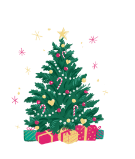                                CHR   STMAS  TR   E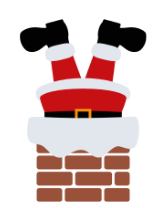          CH   MNEY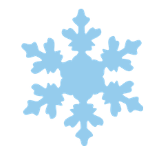          SNOWFL   KE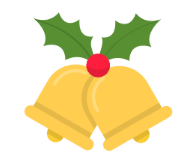          B   LL